Сумська міська радаВиконавчий комітетРІШЕННЯ від 21.01.2020 № 23У зв’язку з набранням чинності Закону України «Про внесення змін до деяких законодавчих актів України щодо забезпечення безперешкодного доступу громадян до узбережжя водних об’єктів для загального водокористування», який вводиться в дію 21.02.2020, з метою забезпечення реалізації виконавчими органами Сумської міської ради наданих цим Законом повноважень, керуючись пунктом 1 частини другої статті 52 Закону України «Про місцеве самоврядування в Україні», виконавчий комітет Сумської міської радиВИРІШИВ:1. Погодити та внести на розгляд Сумської міської ради питання розподілу між її виконавчими органами повноважень у частині забезпечення безперешкодного доступу громадян до узбережжя водних об’єктів для загального водокористування, а саме:1.1. Здійснення контролю за забезпеченням безперешкодного і безоплатного доступу громадян до узбережжя водних об’єктів та островів для загального водокористування відповідно до закону покласти на департамент забезпечення ресурсних платежів Сумської міської ради.1.2. Прийняття рішень про демонтаж огорож або інших конструкцій у прибережних захисних смугах, що перешкоджають доступу громадян до берегів річок, водойм та островів, власники яких не здійснили самостійно їх демонтаж у встановленому порядку, покласти на виконавчий комітет Сумської міської ради.1.3. Направлення вимог про демонтаж огорож або інших конструкцій у прибережних захисних смугах, що перешкоджають доступу громадян до берегів річок, водойм та островів, їх власникам, організація демонтажу таких огорож або інших конструкцій за рішенням виконавчого комітету Сумської міської ради покласти на управління архітектури та містобудування Сумської міської ради.2. Правовому управлінню Сумської міської ради (Чайченко О.В.) підготувати та подати на розгляд Сумської міської ради 29 січня 2020 року проєкт рішення про розподіл між виконавчими органами Сумської міської ради повноважень у частині забезпечення безперешкодного доступу громадян до узбережжя водних об’єктів для загального водокористування, а департаменту забезпечення ресурсних платежів Сумської міської ради (Клименко Ю.М.) та управлінню архітектури та містобудування Сумської міської ради (Кривцов А.В.) підготувати та подати на розгляд Сумської міської ради 29 січня 2020 року проєкти рішень про внесення змін до положень про ці виконавчі органи з урахуванням пункту 1 даного рішення.В.о. міського голови з виконавчої роботи                                                                      В.В. ВойтенкоЧайченко О.В., 700-630Розіслати: Пак С.Я., Войтенко В.В., Клименко Ю.М., Кривцов А.В., Антоненко А.Г., Чайченко О.В.Рішення доопрацьовано і вичитано, текст відповідає оригіналу прийнятого рішення та вимогам Закону України «Про захист персональних даних».Проєкт рішення виконавчого комітету Сумської міської ради «Про пропозиції Сумській міській раді щодо розподілу між її виконавчими органами повноважень у частині забезпечення безперешкодного доступу громадян до узбережжя водних об’єктів для загального водокористування» завізували: Начальник правового управління					О.В. ЧайченкоПерший заступник міського голови					В.В. ВойтенкоЗаступник міського голови, керуючий справами виконавчого комітету			С.Я. Пак										О.В. Чайченко 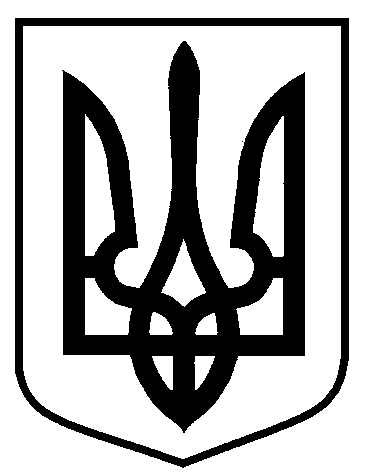 Про пропозиції Сумській міській раді щодо розподілу між її виконавчими органами повноважень у частині забезпечення безперешкодного доступу громадян до узбережжя водних об’єктів для загального водокористування 